ПРОТОКОЛ № 166заседания комиссии по рассмотрению споров о результатах определения кадастровой стоимости07.12.2022                                                                                                           г. СмоленскПредседательствующий: заместитель руководителя Управления Федеральной службы государственной регистрации, кадастра и картографии по Смоленской области, заместитель председателя комиссии - Ольга Владимировна Нахаева.Секретарь комиссии: начальник отдела учета областного имущества Департамента имущественных и земельных отношений Смоленской области Левченкова Ольга Алексеевна.Члены комиссии: член Ассоциации саморегулируемой организации «Национальная коллегия специалистов-оценщиков» Галина Ивановна Ковалева, член Ассоциации «Межрегиональный союз оценщиков» Татьяна Владимировна Тарасенкова, член Ассоциации саморегулируемой организации «Национальная коллегия специалистов-оценщиков» Андрей Николаевич Рогулин.Присутствовали: консультант – руководитель сектора ОСГБУ «Фонд государственного имущества Смоленской области» Виктор Александрович Демьянов, частнопрактикующий оценщик Хмелевская Наталья Владимировна.Повестка дня:1. Рассмотрение заявления ООО «Лаваш» (ОГРН: 1066731101964, адрес: Смоленская область, г. Смоленск, Краснинское шоссе, д. 29, офис 3) об оспаривании кадастровой стоимости земельных участков:- с кадастровым номером 67:27:0013925:24 площадью 164  кв. м, расположенного по адресу: Смоленская область, г. Смоленск, в районе пересечения улиц Генерала Лукина и Полевой;- с кадастровым номером 67:27:0013925:212 площадью 1607  кв. м, расположенного по адресу: Смоленская область, г. Смоленск, ул. Полевая;- с кадастровым номером 67:27:0013307:26 площадью 156  кв. м, расположенного по адресу: Смоленская область, г. Смоленск, ул. Генерала Городняцкого;- с кадастровым номером 67:27:0020449:15 площадью 774  кв. м, расположенного по адресу: Смоленская область, г. Смоленск,                                            ул. Мало-Краснофлотская, д. 29В.2. Рассмотрение заявления ООО «Производственная компания «Лаваш» (ОГРН: 1116732006731, адрес: г. Смоленск, Краснинское шоссе, д. 29) об оспаривании кадастровой стоимости земельных участков:- с кадастровым номером 67:27:0013306:51 площадью 150  кв. м, расположенного по адресу: Смоленская область, г. Смоленск, мкр. Королевка;- с кадастровым номером 67:27:0011716:37 площадью 280  кв. м, расположенного по адресу: Смоленская область, г. Смоленск, ул. Станционная, возле дома № 8а;- с кадастровым номером 67:27:0020850:8 площадью 182  кв. м, расположенного по адресу: Смоленская область, г. Смоленск, ул. Оршанская (пересечение с переулком Юннатов);- с кадастровым номером 67:27:0013412:23 площадью 154  кв. м, расположенного по адресу: Смоленская область, г. Смоленск, ул. Фрунзе.3. Рассмотрение заявления ООО «Производственная компания «Лаваш» (ОГРН: 1116732006731, адрес: г. Смоленск, Краснинское шоссе, д. 29) об оспаривании кадастровой стоимости земельного участка с кадастровым номером 67:14:0320226:54 площадью 345  кв. м, расположенного по адресу: Смоленская область, г. Починок, ул. Октябрьская, д. 16.4. Рассмотрение заявления ООО «Производственная компания «Лаваш» (ОГРН: 1116732006731, адрес: г. Смоленск, Краснинское шоссе, д. 29) об оспаривании кадастровой стоимости земельного участка с кадастровым номером 67:15:0320423:236 площадью 950  кв. м, расположенного по адресу: Смоленская область, г. Рославль, ул. Советская.5. Рассмотрение заявления об оспаривании кадастровой стоимости земельного участка с кадастровым номером 67:17:0010314:59 площадью 1011  кв. м, расположенной по адресу: Смоленская область, г. Сафоново, ул. Советская, д. 76.6. Рассмотрение заявления об оспаривании кадастровой стоимости объекта недвижимости – здания общественного назначения для размещения магазина продовольственных товаров и спортивного зала (№ III по генплану) в микрорайоне Новосельцы Смоленского района с кадастровым номером 67:18:0060105:2553 площадью 996,1 кв. м, расположенного по адресу: Смоленская область, Смоленский район, с/п Козинское , д. Новосельцы, ул. Юбилейная, д. 16А.7. Рассмотрение заявления  ЗАО «Диффузион Инструмент» (ОГРН: 1026701426003, адрес: г. Смоленск, ул. Индустриальная, д. 2) об оспаривании кадастровой стоимости земельного участка с кадастровым номером 67:27:0031435:486 площадью 13597 кв. м, расположенного по адресу: Смоленская область, г. Смоленск, ул. Индустриальная.8. Рассмотрение заявления об оспаривании кадастровой стоимости земельного участка с кадастровым номером 67:18:3970101:1574 площадью 4129 кв. м, расположенного по адресу: Смоленская область, Смоленский район,                               с.п. Пригорское, с. Пригорское.9. Рассмотрение заявления об оспаривании кадастровой стоимости объектов недвижимости:- здания депо с кадастровым номером 67:22:0200123:141 площадью                   1498,2  кв. м, расположенного по адресу: Смоленская область, Хиславичский район,                         п. Хиславичи, ул. Советская, д. 112;- мастерской с кадастровым номером 67:22:0200123:142 площадью                               1880,4  кв. м, расположенной по адресу: Смоленская область, Хиславичский район,                     п. Хиславичи, ул. Советская, д. 112. 10. Рассмотрение заявления об оспаривании кадастровой стоимости объекта недвижимости – двухэтажного здания с супермаркетом «Пятерочка» на первом этаже по адресу: Смоленская обл., Руднянский район, пос. Голынки, ул. Мира, 10 с кадастровым номером 67:16:0000000:626 площадью 986  кв. м, расположенного по адресу: Смоленская область, Руднянский район, Голынковское городское поселение, п. Голынки, ул. Мира, д. 10.11. Рассмотрение заявления об оспаривании кадастровой стоимости земельного участка с кадастровым номером 67:18:0040202:3907 площадью 6 235  кв. м, расположенного по адресу: Смоленская область, Смоленский район, Михновское сельское поселение, д. Ясенная.12. Рассмотрение заявления об оспаривании кадастровой стоимости земельного участка с кадастровым номером 67:27:0031004:678 площадью 14700  кв. м, расположенного по адресу: Смоленская область, г. Смоленск,                                           ул. Индустриальная, д. 9А.13. Рассмотрение заявления об оспаривании кадастровой стоимости земельного участка с кадастровым номером 67:03:0340101:96 площадью 9378  кв. м, расположенного по адресу: Смоленская область, Гагаринский район, с/п Ашковское, д. Поличня.14. Рассмотрение заявления об оспаривании кадастровой стоимости объекта недвижимости – части здания ателье «Березка» с кадастровым номером 67:17:0010409:50 площадью 286,5  кв. м, расположенной по адресу: Смоленская область, г. Сафоново, ул. Ковалева, д. 7.15. Рассмотрение заявления об оспаривании кадастровой стоимости объекта недвижимости – здания магазина с кадастровым номером 67:17:0010220:497 площадью 312,9  кв. м, расположенного по адресу: Смоленская область,                               г. Сафоново, мкр. ГМП. 16. Рассмотрение заявления об оспаривании кадастровой стоимости объекта недвижимости – здания магазина с кадастровым номером 67:17:0010312:532 площадью 59,1  кв. м, расположенного по адресу: Смоленская область, Сафоновский район, Сафоновское городское поселение, г. Сафоново, мкр. МЖК, д. 1А.17. Рассмотрение заявления об оспаривании кадастровой стоимости объекта недвижимости – здания столярной мастерской с кадастровым номером 67:03:0340101:525 площадью 729,7  кв. м, расположенного по адресу: Смоленская область, Гагаринский район, д. Поличня.18. Рассмотрение заявления об оспаривании кадастровой стоимости объекта недвижимости – гидротехнического сооружения, состоящего из: ложе пруда с двумя водосбросами, площадью 41500,0 кв. м; площадки для обслуживания с подъездной дорогой, площадью 8003,0 кв. м;  плотины 2,0 м – высота; 215,0 м – длина;                          3,5 м – ширина с кадастровым номером 67:06:0690101:76 площадью 49503 кв. м, расположенного по адресу: Смоленская область, Дорогобужский район,                               д. Михайловка.19. Рассмотрение заявления об оспаривании кадастровой стоимости земельного участка с кадастровым номером 67:27:0031327:28 площадью                             11 455  кв. м, расположенного по адресу: Смоленская область, г. Смоленск, Рославльское шоссе, 5 км.20. Рассмотрение заявления об оспаривании кадастровой стоимости земельного участка с кадастровым номером 67:18:0040202:3275 площадью                         8 461  кв. м, расположенного по адресу: Смоленская область, Смоленский район, Михновское сельское поселение, д. Михновка.21. Рассмотрение заявления об оспаривании кадастровой стоимости объекта недвижимости – здания арочного склада с кадастровым номером 67:03:0340101:524 площадью 365,1  кв. м, расположенного по адресу: Смоленская область, Гагаринский район, с/п Ашковское, д. Поличня.22. Рассмотрение заявления об оспаривании кадастровой стоимости объекта недвижимости – административного здания с кадастровым номером 67:03:0010113:527 площадью 723,5  кв. м, расположенного по адресу: Смоленская область, Гагаринский район, г. Гагарин, ул. Гагарина, д. 16А.23. Рассмотрение заявления об оспаривании кадастровой стоимости объекта недвижимости – нежилого помещения с кадастровым номером 67:27:0013601:576 площадью 9282,7  кв. м, расположенного по адресу: Смоленская область,                            г. Смоленск, ул. Кутузова, д. 11Б.24. Рассмотрение заявления об оспаривании кадастровой стоимости земельного участка с кадастровым номером 67:27:0030370:3 площадью 4 960 кв. м, расположенного по адресу: Смоленская область, г. Смоленск, ул. Ясенная 2-я,                     д. 32А.25. Рассмотрение заявления об оспаривании кадастровой стоимости объекта недвижимости – объекта торговли с кадастровым номером 67:27:0030907:147 площадью 1493,9  кв. м, расположенного по адресу: Смоленская область,                         г. Смоленск, ул. 25 Сентября, д. 49.26. Рассмотрение заявления об оспаривании кадастровой стоимости объекта недвижимости – части здания магазина «Культтовары» с кадастровым номером 67:20:0010108:249 площадью 203,2 кв. м., расположенной по адресу: Смоленская область, Темкинский район, с. Темкино, ул. Советская, д. 2.Заявления поданы на основании установления рыночной стоимости объектов недвижимости, определенной на дату, по состоянию на которую определена их кадастровая стоимость.Вопрос 1. Рассмотрение заявления ООО «Лаваш» (ОГРН: 1066731101964, адрес: Смоленская область, г. Смоленск, Краснинское шоссе, д. 29, офис 3),                       вх. № 11094 от 14.11.2022, об оспаривании кадастровой стоимости земельных участков с кадастровыми номерами: 67:27:0013925:24, 67:27:0013925:212, 67:27:0013307:26, 67:27:0020449:15.Выступили: Ольга Владимировна Нахаева, Андрей Николаевич Рогулин, Наталья Владимировна Хмелевская.Андрей Николаевич Рогулин озвучил свое замечание.Наталья Владимировна Хмелевская дала устное пояснение в отношении озвученного замечания.Постановили: проголосовать за отклонение заявления об оспаривании результата определения кадастровой стоимости земельных участков в размере их рыночной стоимости, указанной в отчете об оценке рыночной стоимости от 10.10.2022 № 07-ЗУ.09.22, составленном частнопрактикующим оценщиком Хмелевской Натальей Владимировной.Проголосовали:Ольга Владимировна Нахаева	Андрей Николаевич Рогулин	Галина Ивановна Ковалева 	Татьяна Владимировна Тарасенкова 	По итогам голосования «за» проголосовали 4 человека, «против» - 0.Принято решение: отклонить заявление об оспаривании результата определения кадастровой стоимости земельных участков в размере их рыночной стоимости, указанной в отчете об оценке рыночной стоимости от 10.10.2022                  № 07-ЗУ.09.22, составленном частнопрактикующим оценщиком Хмелевской Натальей Владимировной.Вопрос 2. Рассмотрение заявления ООО «Производственная компания «Лаваш» (ОГРН: 1116732006731, адрес: г. Смоленск, Краснинское шоссе, д. 29),                         вх. № 11095 от 14.11.2022, об оспаривании кадастровой стоимости земельных участков с кадастровыми номерами: 67:27:0013306:51, 67:27:0011716:37, 67:27:0020850:8, 67:27:0013412:23.Выступили: Ольга Владимировна Нахаева, Андрей Николаевич Рогулин, Наталья Владимировна Хмелевская. Андрей Николаевич Рогулин озвучил свое замечание.Наталья Владимировна Хмелевская дала устное пояснение в отношении озвученного замечания.Постановили: проголосовать за отклонение заявления об оспаривании результата определения кадастровой стоимости земельных участков в размере их рыночной стоимости, указанной в отчете об оценке рыночной стоимости от 10.10.2022 № 06-ЗУ-1.09.22, составленном частнопрактикующим оценщиком Хмелевской Натальей Владимировной.Проголосовали:Ольга Владимировна Нахаева	Андрей Николаевич Рогулин	Галина Ивановна Ковалева 	Татьяна Владимировна Тарасенкова 	По итогам голосования «за» проголосовали 4 человека, «против» - 0.Принято решение: отклонить заявление об оспаривании результата определения кадастровой стоимости земельных участков в размере их рыночной стоимости, указанной в отчете об оценке рыночной стоимости от 10.10.2022                        № 06-ЗУ-1.09.22, составленном частнопрактикующим оценщиком Хмелевской Натальей Владимировной.Вопрос 3. Рассмотрение заявления ООО «Производственная компания «Лаваш» (ОГРН: 1116732006731, адрес: г. Смоленск, Краснинское шоссе, д. 29),                вх. № 11096 от 14.11.2022, об оспаривании кадастровой стоимости земельного участка с кадастровым номером 67:14:0320226:54.Выступили: Ольга Владимировна Нахаева.Постановили: проголосовать по вопросу определения кадастровой стоимости земельного участка в размере его рыночной стоимости, указанной в отчете об оценке рыночной стоимости от 05.10.2022 № 06-ЗУ-3.09.22, составленном частнопрактикующим оценщиком Хмелевской Натальей Владимировной.Проголосовали:Ольга Владимировна Нахаева	Андрей Николаевич Рогулин	Галина Ивановна Ковалева 	Татьяна Владимировна Тарасенкова 	По итогам голосования «за» проголосовали 4 человека, «против» - 0.Принято решение: определить кадастровую стоимость земельного участка в размере его рыночной стоимости, указанной в отчете об оценке рыночной стоимости от 05.10.2022 № 06-ЗУ-3.09.22, составленном частнопрактикующим оценщиком Хмелевской Натальей Владимировной, по состоянию на 01.01.2020 в размере 230 460 (Двести тридцать тысяч четыреста шестьдесят) рублей.Вопрос 4. Рассмотрение заявления ООО «Производственная компания «Лаваш» (ОГРН: 1116732006731, адрес: г. Смоленск, Краснинское шоссе, д. 29),                 вх. № 11097 от 14.11.2022, об оспаривании кадастровой стоимости земельного участка с кадастровым номером 67:15:0320423:236.Выступили: Ольга Владимировна Нахаева.Постановили: проголосовать по вопросу определения кадастровой стоимости земельного участка в размере его рыночной стоимости, указанной в отчете об оценке рыночной стоимости от 10.10.2022 № 06-ЗУ-2.09.22, составленном частнопрактикующим оценщиком Хмелевской Натальей Владимировной.Проголосовали:Ольга Владимировна Нахаева	Андрей Николаевич Рогулин	Галина Ивановна Ковалева 	Татьяна Владимировна Тарасенкова 	По итогам голосования «за» проголосовали 4 человека, «против» - 0.Принято решение: определить кадастровую стоимость земельного участка в размере его рыночной стоимости, указанной в отчете об оценке рыночной стоимости от 10.10.2022 № 06-ЗУ-2.09.22, составленном частнопрактикующим оценщиком Хмелевской Натальей Владимировной, по состоянию на 11.03.2021 в размере 730 550 (Семьсот тридцать тысяч пятьсот пятьдесят) рублей.Вопрос 5. Рассмотрение заявления, вх. № 11093 от 14.11.2022, об оспаривании кадастровой стоимости земельного участка с кадастровым номером 67:17:0010314:59.Выступили: Ольга Владимировна Нахаева.Постановили: проголосовать по вопросу определения кадастровой стоимости земельного участка в размере его рыночной стоимости, указанной в отчете об оценке рыночной стоимости от 05.10.2022 № 10-ЗУ.09.22, составленном частнопрактикующим оценщиком Хмелевской Натальей Владимировной.Проголосовали:Ольга Владимировна Нахаева	Андрей Николаевич Рогулин	Галина Ивановна Ковалева 	Татьяна Владимировна Тарасенкова 	По итогам голосования «за» проголосовали 4 человека, «против» - 0.Принято решение: определить кадастровую стоимость земельного участка в размере его рыночной стоимости, указанной в отчете об оценке рыночной стоимости от 05.10.2022 № 10-ЗУ.09.22, составленном частнопрактикующим оценщиком Хмелевской Натальей Владимировной, по состоянию на 09.06.2021 в размере 707 700 (Семьсот семь тысяч семьсот) рублей.Вопрос 6. Рассмотрение заявления, вх. № 11573 от 25.11.2022, об оспаривании кадастровой стоимости объекта недвижимости с кадастровым номером 67:18:0060105:2553.Выступили: Ольга Владимировна Нахаева.Постановили: проголосовать по вопросу определения кадастровой стоимости объекта недвижимости в размере его рыночной стоимости, указанной в отчете об оценке рыночной стоимости от 28.10.2022 № 02-НК.10.22, составленном частнопрактикующим оценщиком Хмелевской Натальей Владимировной.Проголосовали:Ольга Владимировна Нахаева	Андрей Николаевич Рогулин	Галина Ивановна Ковалева 	Татьяна Владимировна Тарасенкова 	По итогам голосования «за» проголосовали 4 человека, «против» - 0. Принято решение: определить кадастровую стоимость объекта недвижимости в размере его рыночной стоимости, указанной в отчете об оценке рыночной стоимости от 28.10.2022 № 02-НК.10.22, составленном частнопрактикующим оценщиком Хмелевской Натальей Владимировной,  по состоянию на 22.01.2020 в размере 11 731 387 (Одиннадцать миллионов семьсот тридцать одна тысяча триста восемьдесят семь) рублей.Вопрос 7. Рассмотрение заявления ЗАО «Диффузион Инструмент» (ОГРН: 1026701426003, адрес: г. Смоленск, ул. Индустриальная, д. 2), вх. № 10979 от 09.11.2022, об оспаривании кадастровой стоимости земельного участка с кадастровым номером 67:27:0031435:486.Выступили: Ольга Владимировна Нахаева.Постановили: проголосовать по вопросу определения кадастровой стоимости земельного участка в размере его рыночной стоимости, указанной в отчете об оценке рыночной стоимости от 03.11.2022 № 697-З-22 СМК АОК 04, составленном ООО «Агентство оценки Ковалевой и Компании».Галина Ивановна Ковалева заявила самоотвод.Проголосовали:Ольга Владимировна Нахаева	Андрей Николаевич Рогулин	Татьяна Владимировна Тарасенкова 	По итогам голосования «за» проголосовали 3 человека, «против» - 0.Принято решение: определить кадастровую стоимость земельного участка в размере его рыночной стоимости, указанной в отчете об оценке рыночной стоимости от 03.11.2022 № 697-З-22 СМК АОК 04, составленном ООО «Агентство оценки Ковалевой и Компании», по состоянию на 01.01.2020 в размере 8 484 528 (Восемь миллионов четыреста восемьдесят четыре тысячи пятьсот двадцать восемь) рублей.Вопрос 8. Рассмотрение заявления, вх. № 10982 от 09.11.2022, об оспаривании кадастровой стоимости земельного участка  с кадастровым номером 67:18:3970101:1574.Выступили: Ольга Владимировна Нахаева.Постановили: проголосовать по вопросу определения кадастровой стоимости земельного участка в размере его рыночной стоимости, указанной в отчете об оценке рыночной стоимости от 07.11.2022 № 655-З-22 СМК АОК 04, составленном ООО «Агентство оценки Ковалевой и Компании».Галина Ивановна Ковалева заявила самоотвод.Проголосовали:Ольга Владимировна Нахаева	Андрей Николаевич Рогулин	Татьяна Владимировна Тарасенкова 	По итогам голосования «за» проголосовали 3 человека, «против» - 0.Принято решение: определить кадастровую стоимость земельного участка в размере его рыночной стоимости, указанной в отчете об оценке рыночной стоимости от 07.11.2022 № 655-З-22 СМК АОК 04, составленном ООО «Агентство оценки Ковалевой и Компании», по состоянию на 01.01.2020 в размере 169 289 (Сто шестьдесят девять тысяч двести восемьдесят девять) рублей.Вопрос 9. Рассмотрение заявления, вх. № 10977 от 09.11.2022, об оспаривании кадастровой стоимости объектов недвижимости с кадастровыми номерами: 67:22:0200123:141, 67:22:0200123:142.Выступили: Ольга Владимировна Нахаева.Постановили: проголосовать по вопросу определения кадастровой стоимости объектов недвижимости в размере их рыночной стоимости, указанной в отчете об оценке рыночной стоимости от 03.11.2022 № 722-ОКС-22 СМК АОК 04, составленном ООО «Агентство оценки Ковалевой и Компании».Галина Ивановна Ковалева заявила самоотвод.Проголосовали:Ольга Владимировна Нахаева	Андрей Николаевич Рогулин	Татьяна Владимировна Тарасенкова 	По итогам голосования «за» проголосовали 3 человека, «против» - 0.Принято решение: определить кадастровую стоимость объектов недвижимости в размере их рыночной стоимости, указанной в отчете об оценке рыночной стоимости от 03.11.2022 № 722-ОКС-22 СМК АОК 04, составленном ООО «Агентство оценки Ковалевой и Компании», по состоянию на 01.01.2018:- в размере 2 267 381 (Два миллиона двести шестьдесят семь тысяч триста восемьдесят один) рубль в отношении объекта недвижимости с кадастровым номером 67:22:0200123:141;- в размере 3 332 033 (Три миллиона триста тридцать две тысячи тридцать три) рубля в отношении объекта недвижимости с кадастровым номером 67:22:0200123:142.Вопрос 10. Рассмотрение заявления, вх. № 10980 от 09.11.2022, об оспаривании кадастровой стоимости объекта недвижимости с кадастровым номером 67:16:0000000:626.Выступили: Ольга Владимировна Нахаева.Постановили: проголосовать по вопросу определения кадастровой стоимости объекта недвижимости в размере его рыночной стоимости, указанной в отчете об оценке рыночной стоимости от 07.11.2022 № 651-ОКС-22 СМК АОК 04, составленном ООО «Агентство оценки Ковалевой и Компании».Галина Ивановна Ковалева заявила самоотвод.Проголосовали:Ольга Владимировна Нахаева	Андрей Николаевич Рогулин	Татьяна Владимировна Тарасенкова 	По итогам голосования «за» проголосовали 3 человека, «против» - 0.Принято решение: определить кадастровую стоимость объекта недвижимости в размере его рыночной стоимости, указанной в отчете об оценке рыночной стоимости от 07.11.2022 № 651-ОКС-22 СМК АОК 04, составленном ООО «Агентство оценки Ковалевой и Компании», по состоянию на 01.01.2018 в размере  3 699 349 (Три миллиона шестьсот девяносто девять тысяч триста сорок девять) рублей.Вопрос 11. Рассмотрение заявления, вх. № 10981 от 09.11.2022, об оспаривании кадастровой стоимости земельного участка с кадастровым номером 67:18:0040202:3907.Выступили: Ольга Владимировна Нахаева.Постановили: проголосовать по вопросу определения кадастровой стоимости земельного участка в размере его рыночной стоимости, указанной в отчете об оценке рыночной стоимости от 01.11.2022 № 666-З-22 СМК АОК 04, составленном ООО «Агентство оценки Ковалевой и Компании».Галина Ивановна Ковалева заявила самоотвод.Проголосовали:Ольга Владимировна Нахаева	Андрей Николаевич Рогулин	Татьяна Владимировна Тарасенкова 	По итогам голосования «за» проголосовали 3 человека, «против» - 0.Принято решение: определить кадастровую стоимость земельного участка в размере его рыночной стоимости, указанной в отчете об оценке рыночной стоимости от 01.11.2022 № 666-З-22 СМК АОК 04, составленном ООО «Агентство оценки Ковалевой и Компании», по состоянию на 01.01.2020 в размере 3 890 640 (Три миллиона восемьсот девяносто тысяч шестьсот сорок) рублей.Вопрос 12. Рассмотрение заявления, вх. № 10978 от 09.11.2022, об оспаривании кадастровой стоимости земельного участка с кадастровым номером 67:27:0031004:678.Выступили: Ольга Владимировна Нахаева.Постановили: проголосовать по вопросу определения кадастровой стоимости  земельного участка в размере его рыночной стоимости, указанной в отчете об оценке рыночной стоимости от 03.11.2022 № 690-З-22 СМК АОК 04, составленном ООО «Агентство оценки Ковалевой и Компании».Галина Ивановна Ковалева заявила самоотвод.Проголосовали:Ольга Владимировна Нахаева	Андрей Николаевич Рогулин	Татьяна Владимировна Тарасенкова 	По итогам голосования «за» проголосовали 3 человека, «против» - 0. Принято решение: определить кадастровую стоимость земельного участка в размере его рыночной стоимости, указанной в отчете об оценке рыночной стоимости от 03.11.2022 № 690-З-22 СМК АОК 04, составленном ООО «Агентство оценки Ковалевой и Компании», по состоянию на 01.01.2020 в размере 9 040 500 (Девять миллионов сорок тысяч пятьсот) рублей.Вопрос 13. Рассмотрение заявления, вх. № 11087 от 14.11.2022, об оспаривании кадастровой стоимости земельного участка  с кадастровым номером 67:03:0340101:96.Выступили: Ольга Владимировна Нахаева.Постановили: проголосовать по вопросу определения кадастровой стоимости  земельного участка в размере его рыночной стоимости, указанной в отчете об оценке рыночной стоимости от 08.11.2022 № 373, составленном частнопрактикующим оценщиком Пшеничниковой Юлией Алексеевной.Проголосовали:Ольга Владимировна Нахаева	Андрей Николаевич Рогулин	Галина Ивановна Ковалева 	Татьяна Владимировна Тарасенкова 	По итогам голосования «за» проголосовали 4 человека, «против» - 0.Принято решение: определить кадастровую стоимость земельного участка в размере его рыночной стоимости, указанной в отчете об оценке рыночной стоимости от 08.11.2022 № 373, составленном частнопрактикующим оценщиком Пшеничниковой Юлией Алексеевной, по состоянию на 01.01.2020 в размере                    1 172 250 (Один миллион сто семьдесят две тысячи двести пятьдесят) рублей.Вопрос 14. Рассмотрение заявления, вх. № 11088 от 14.11.2022, об оспаривании кадастровой стоимости объекта недвижимости с кадастровым номером 67:17:0010409:50.Выступили: Ольга Владимировна Нахаева.Постановили: проголосовать по вопросу определения кадастровой стоимости  объекта недвижимости в размере его рыночной стоимости, указанной в отчете об оценке рыночной стоимости от 08.11.2022 № 370, составленном                   частнопрактикующим оценщиком Пшеничниковой Юлией Алексеевной.Проголосовали:Ольга Владимировна Нахаева	Андрей Николаевич Рогулин	Галина Ивановна Ковалева 	Татьяна Владимировна Тарасенкова 	По итогам голосования «за» проголосовали 4 человека, «против» - 0. Принято решение: определить кадастровую стоимость объекта недвижимости в размере его рыночной стоимости, указанной в отчете об оценке рыночной стоимости от 08.11.2022 № 370, составленном                   частнопрактикующим оценщиком Пшеничниковой Юлией Алексеевной, по состоянию на 01.01.2018 в размере 2 904 245 (Два миллиона девятьсот четыре тысячи двести сорок пять) рублей.Вопрос 15. Рассмотрение заявления, вх. № 11089 от 14.11.2022, об оспаривании кадастровой стоимости объекта недвижимости с кадастровым номером 67:17:0010220:497.Выступили: Ольга Владимировна Нахаева.Постановили: проголосовать по вопросу определения кадастровой стоимости  объекта недвижимости в размере его рыночной стоимости, указанной в отчете об оценке рыночной стоимости от 07.11.2022 № 369, составленном частнопрактикующим оценщиком Пшеничниковой Юлией Алексеевной.Проголосовали:Ольга Владимировна Нахаева	Андрей Николаевич Рогулин	Галина Ивановна Ковалева 	Татьяна Владимировна Тарасенкова 	По итогам голосования «за» проголосовали 4 человека, «против» - 0.Принято решение: определить кадастровую стоимость объекта недвижимости в размере его  рыночной стоимости, указанной в отчете об оценке рыночной стоимости от 07.11.2022 № 369, составленном частнопрактикующим оценщиком Пшеничниковой Юлией Алексеевной, по состоянию на 01.01.2018 в размере 4 065 061 (Четыре миллиона шестьдесят пять тысяч шестьдесят один) рубль.Вопрос 16. Рассмотрение заявления, вх. № 11090 от 14.11.2022, об оспаривании кадастровой стоимости объекта недвижимости с кадастровым номером 67:17:0010312:532.Выступили: Ольга Владимировна Нахаева.Постановили: проголосовать по вопросу определения кадастровой стоимости  объекта недвижимости в размере его рыночной стоимости, указанной в отчете об оценке рыночной стоимости от 07.11.2022 № 368, составленном частнопрактикующим оценщиком Пшеничниковой Юлией Алексеевной.Проголосовали:Ольга Владимировна Нахаева	Андрей Николаевич Рогулин	Галина Ивановна Ковалева 	Татьяна Владимировна Тарасенкова 	По итогам голосования «за» проголосовали 4 человека, «против» - 0.Принято решение: определить кадастровую стоимость объекта недвижимости в размере его рыночной стоимости, указанной в отчете об оценке рыночной стоимости от 07.11.2022 № 368, составленном частнопрактикующим оценщиком Пшеничниковой Юлией Алексеевной, по состоянию на 01.01.2018 в размере 595 656 (Пятьсот девяносто пять тысяч шестьсот пятьдесят шесть) рублей.Вопрос 17. Рассмотрение заявления, вх. № 11086 от 14.11.2022, об оспаривании кадастровой стоимости объекта недвижимости с кадастровым номером 67:03:0340101:525.Выступили: Ольга Владимировна Нахаева.Постановили: проголосовать по вопросу определения кадастровой стоимости  объекта недвижимости в размере его рыночной стоимости, указанной в отчете об оценке рыночной стоимости от 10.11.2022 № 375, составленном частнопрактикующим оценщиком Пшеничниковой Юлией Алексеевной.Проголосовали:Ольга Владимировна Нахаева	Андрей Николаевич Рогулин	Галина Ивановна Ковалева 	Татьяна Владимировна Тарасенкова 	По итогам голосования «за» проголосовали 4 человека, «против» - 0.Принято решение: определить кадастровую стоимость объекта недвижимости в размере его рыночной стоимости, указанной в отчете об оценке рыночной стоимости от 10.11.2022 № 375, составленном частнопрактикующим оценщиком Пшеничниковой Юлией Алексеевной, по состоянию на 01.01.2018 в размере 2 641 089 (Два миллиона шестьсот сорок одна тысяча восемьдесят девять) рублей.Вопрос 18. Рассмотрение заявления, вх. № 11131 от 14.11.2022, об оспаривании кадастровой стоимости объекта недвижимости с кадастровым номером 67:06:0690101:76.Выступили: Ольга Владимировна Нахаева, Татьяна Владимировна Тарасенкова.Татьяна Владимировна Тарасенкова озвучила свои замечания.Постановили: проголосовать за отклонение заявления об оспаривании результата определения кадастровой стоимости объекта недвижимости в размере его рыночной стоимости, указанной в отчете об оценке рыночной стоимости от 20.10.2022 № 18/С/2022, составленном ООО «Деловой центр недвижимости».Проголосовали:Ольга Владимировна Нахаева	Андрей Николаевич Рогулин	Галина Ивановна Ковалева 	Татьяна Владимировна Тарасенкова 	По итогам голосования «за» проголосовали 4 человека, «против» - 0.Принято решение: отклонить заявление об оспаривании результата определения кадастровой стоимости объекта недвижимости в размере его рыночной стоимости, указанной в отчете об оценке рыночной стоимости от 20.10.2022                      № 18/С/2022, составленном ООО «Деловой центр недвижимости».Вопрос 19. Рассмотрение заявления, вх. № 11130 от 14.11.2022, об оспаривании кадастровой стоимости земельного участка с кадастровым номером 67:27:0031327:28.Выступили: Ольга Владимировна Нахаева.Постановили: проголосовать по вопросу определения кадастровой стоимости  земельного участка в размере его рыночной стоимости, указанной в отчете об оценке рыночной стоимости от 03.11.2022 № 698-З-22 СМК АОК 04, составленном ООО «Агентство оценки Ковалевой и Компании».Галина Ивановна Ковалева заявила самоотвод.Проголосовали:Ольга Владимировна Нахаева	Андрей Николаевич Рогулин	Татьяна Владимировна Тарасенкова 	По итогам голосования «за» проголосовали 3 человека, «против» - 0.Принято решение: определить кадастровую стоимость земельного участка в размере его рыночной стоимости, указанной в отчете об оценке рыночной стоимости от 03.11.2022 № 698-З-22 СМК АОК 04, составленном ООО «Агентство оценки Ковалевой и Компании», по состоянию на 01.01.2020 в размере 7 067 735 (Семь миллионов шестьдесят семь тысяч семьсот тридцать пять) рублей.Вопрос 20. Рассмотрение заявления, вх. № 11197 от 15.11.2022, об оспаривании кадастровой стоимости земельного участка с кадастровым номером 67:18:0040202:3275.Выступили: Ольга Владимировна Нахаева.Постановили: проголосовать по вопросу определения кадастровой стоимости  земельного участка в размере его рыночной стоимости, указанной в отчете об оценке рыночной стоимости от 03.11.2022 № 694-З-22 СМК АОК 4, составленном ООО «Агентство оценки Ковалевой и Компании».Галина Ивановна Ковалева заявила самоотвод.Проголосовали:Ольга Владимировна Нахаева	Андрей Николаевич Рогулин	Татьяна Владимировна Тарасенкова 	По итогам голосования «за» проголосовали 3 человека, «против» - 0.Принято решение: определить кадастровую стоимость земельного участка в размере его рыночной стоимости, указанной в отчете об оценке рыночной стоимости от 03.11.2022 № 694-З-22 СМК АОК 4, составленном ООО «Агентство оценки Ковалевой и Компании», по состоянию на 23.02.2021 в размере 7 031 369 (Семь миллионов тридцать одна тысяча триста шестьдесят девять) рублей.Вопрос 21. Рассмотрение заявления, вх. № 11187 от 15.11.2022, об оспаривании кадастровой стоимости объекта недвижимости с кадастровым номером 67:03:0340101:524.Выступили: Ольга Владимировна Нахаева.Постановили: проголосовать по вопросу определения кадастровой стоимости  объекта недвижимости в размере его рыночной стоимости, указанной в отчете об оценке рыночной стоимости от 10.11.2022 № 374, составленном частнопрактикующим оценщиком Пшеничниковой Юлией Алексеевной.Проголосовали:Ольга Владимировна Нахаева	Андрей Николаевич Рогулин	Галина Ивановна Ковалева 	Татьяна Владимировна Тарасенкова 	По итогам голосования «за» проголосовали 4 человека, «против» - 0.Принято решение: определить кадастровую стоимость объекта недвижимости в размере его рыночной стоимости, указанной в отчете об оценке рыночной стоимости от 10.11.2022 № 374, составленном частнопрактикующим оценщиком Пшеничниковой Юлией Алексеевной, по состоянию на 01.01.2018 в размере 676 270 (Шестьсот семьдесят шесть тысяч двести семьдесят) рублей.Вопрос 22. Рассмотрение заявления, вх. № 11196 от 15.11.2022, об оспаривании кадастровой стоимости объекта недвижимости с кадастровым номером 67:03:0010113:527.Выступили: Ольга Владимировна Нахаева.Постановили: проголосовать по вопросу определения кадастровой стоимости  объекта недвижимости в размере его рыночной стоимости, указанной в отчете об оценке рыночной стоимости от 11.10.2022 № 570-ОКС-22 СМК АОК 4, составленном ООО «Агентство оценки Ковалевой и Компании».Галина Ивановна Ковалева заявила самоотвод.Проголосовали:Ольга Владимировна Нахаева	Андрей Николаевич Рогулин	Татьяна Владимировна Тарасенкова 	По итогам голосования «за» проголосовали 3 человека, «против» - 0.Принято решение: определить кадастровую стоимость объекта недвижимости в размере его рыночной стоимости, указанной в отчете об оценке рыночной стоимости от 11.10.2022 № 570-ОКС-22 СМК АОК 4, составленном                 ООО «Агентство оценки Ковалевой и Компании», по состоянию на 18.03.2019 в размере 9 760 282 (Девять миллионов семьсот шестьдесят тысяч двести восемьдесят два) рубля.Вопрос 23. Рассмотрение заявления, вх. № 11195 от 15.11.2022, об оспаривании кадастровой стоимости объекта недвижимости  с кадастровым номером 67:27:0013601:576.Выступили: Ольга Владимировна Нахаева.Постановили: проголосовать по вопросу определения кадастровой стоимости  объекта недвижимости в размере его рыночной стоимости, указанной в отчете об оценке рыночной стоимости от 03.11.2020 № 693-ОКС-22 СМК АОК 4, составленном ООО «Агентство оценки Ковалевой и Компании».Галина Ивановна Ковалева заявила самоотвод.Проголосовали:Ольга Владимировна Нахаева	Андрей Николаевич Рогулин	Татьяна Владимировна Тарасенкова 	По итогам голосования «за» проголосовали 3 человека, «против» - 0.Принято решение: определить кадастровую стоимость объекта недвижимости в размере его рыночной стоимости, указанной в отчете об оценке рыночной стоимости от 03.11.2020 № 693-ОКС-22 СМК АОК 4, составленном              ООО «Агентство оценки Ковалевой и Компании», по состоянию на 13.02.2020 в размере 108 957 326 (Сто восемь миллионов девятьсот пятьдесят семь тысяч триста двадцать шесть) рублей.Вопрос 24. Рассмотрение заявления, вх. № 11284 от 17.11.2022, об оспаривании кадастровой стоимости земельного участка с кадастровым номером 67:27:0030370:3.Выступили: Ольга Владимировна Нахаева.Постановили: проголосовать по вопросу определения кадастровой стоимости  земельного участка в размере его рыночной стоимости, указанной в отчете об оценке рыночной стоимости от 16.09.2022 № 15/ЗУ/2022, составленном                        ООО «Деловой центр недвижимости».Проголосовали:Ольга Владимировна Нахаева	Андрей Николаевич Рогулин	Галина Ивановна Ковалева 	Татьяна Владимировна Тарасенкова 	По итогам голосования «за» проголосовали 4 человека, «против» - 0.Принято решение: определить кадастровую стоимость земельного участка в размере его рыночной стоимости, указанной в отчете об оценке рыночной стоимости от 16.09.2022 № 15/ЗУ/2022, составленном ООО «Деловой центр недвижимости», по состоянию на 01.01.2020 в размере 3 635 680 (Три миллиона шестьсот тридцать пять тысяч шестьсот восемьдесят) рублей.Вопрос 25. Рассмотрение заявления, вх. № 11305 от 17.11.2022, об оспаривании кадастровой стоимости объекта недвижимости с кадастровым номером 67:27:0030907:147.Выступили: Ольга Владимировна Нахаева.Постановили: проголосовать по вопросу определения кадастровой стоимости  объекта недвижимости в размере его рыночной стоимости, указанной в отчете об оценке рыночной стоимости от 15.11.2022 № С0917/КН-22, составленном                    ООО «Консалтинговая компания «ГосСтандартОценка».Татьяна Владимировна Тарасенкова заявила самоотвод.Проголосовали:Ольга Владимировна Нахаева	Андрей Николаевич Рогулин	Галина Ивановна Ковалева 	По итогам голосования «за» проголосовали 3 человека, «против» - 0.Принято решение: определить кадастровую стоимость объекта недвижимости в размере его рыночной стоимости, указанной в отчете об оценке рыночной стоимости от 15.11.2022 № С0917/КН-22, составленном                                ООО «Консалтинговая компания «ГосСтандартОценка», по состоянию на 01.01.2018 в размере 18 772 371 (Восемнадцать миллионов семьсот семьдесят две тысячи триста семьдесят один) рубль.Вопрос 26. Рассмотрение заявления, вх. № 11279 от 17.11.2022, об оспаривании кадастровой стоимости объекта недвижимости с кадастровым номером 67:20:0010108:249.Выступили: Ольга Владимировна Нахаева.Постановили: проголосовать по вопросу определения кадастровой стоимости  объекта недвижимости в размере его рыночной стоимости, указанной в отчете об оценке рыночной стоимости от 14.11.2022 № 096/22, составленном                                ООО «Бизнес–Оценка».Андрей Николаевич Рогулин заявил самоотвод.Проголосовали:Ольга Владимировна Нахаева 	Галина Ивановна Ковалева	Татьяна Владимировна Тарасенкова 	По итогам голосования «за» проголосовали 3 человека, «против» - 0.Принято решение: определить кадастровую стоимость объекта недвижимости в размере его рыночной стоимости, указанной в отчете об оценке рыночной стоимости от 14.11.2022 № 096/22, составленном ООО «Бизнес–Оценка», по состоянию на 11.07.2018 в размере 491 100 (Четыреста девяносто одна тысяча сто) рублей.Приложение: пояснения по определению кадастровой стоимости объектов областного специализированного государственного бюджетного учреждения «Фонд государственного имущества Смоленской области» на 33 л. в 1 экз.Председательствующий		   О.В. Нахаева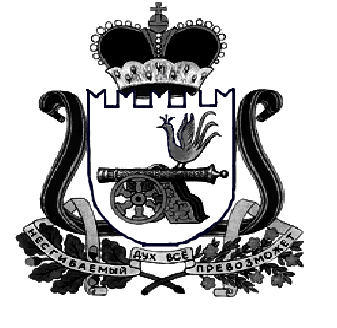 ДЕПАРТАМЕНТ  имущественных   и  земельных   Отношений  Смоленской области пл. Ленина, д. 1, г. Смоленск, 214008Тел./факс (4812) 20-59-12 e-mail: depim@admin-smolensk.ru,  https://depim.admin-smolensk.ru/__________________№ ____________________на № ______________от ____________________